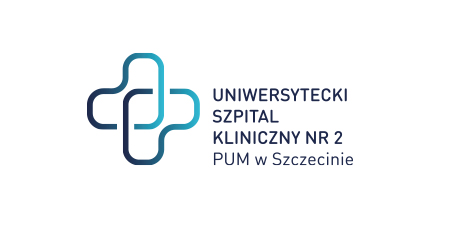  al. Powstańców Wielkopolskich 72 70-111 SzczecinSygnatura: ZP/220/03/24Dotyczy: postępowania o udzielenie zamówienia publicznego pn.: „pn.: Dostawa naczyń do maceratorów, pończoch przeciwzakrzepowych, portów naczyniowych i rękawic ginekologicznych dla USK-2 w Szczecinie. Zestawienie ofertSprawę prowadzi: Przemysław Frączek Tel. 91 466-10-87Wartość całego zamówieniaWartość całego zamówieniaWartość całego zamówienia587 196,00 ZŁ587 196,00 ZŁ587 196,00 ZŁ587 196,00 ZŁZADANIE NR 1ZADANIE NR 1ZADANIE NR 1157 032,00   zł157 032,00   zł157 032,00   zł157 032,00   złoferta nr nazwa (firma) i adres wykonawcynr zadaniacena oferty w PLN bruttoTermin płatności w  pełnych dniach kalendarzowychTermin dostawy cząstkowej3ZARYS International Group spółka z ograniczoną odpowiedzialnością spółka komandytowaAdres (ulica, kod, miejscowość): ul. Pod Borem 18, 41-808 ZabrzeREGON: 273295877 NIP: PL 6481997718 nr wpisu do KRS / CEIDG: 0000540772 (D)1114 362,406014PHU M-M GRUPA Magdalena Szlachetka Adres (ulica, kod, miejscowość): Katowicka 11E/208, 61-131 Poznań REGON: 302016220 NIP: 9720779513 nr wpisu do KRS / CEIDG: ...............…… (mikro)1194 247,60454Wartość całego zamówieniaWartość całego zamówieniaWartość całego zamówienia587 196,00 ZŁ587 196,00 ZŁ587 196,00 ZŁ587 196,00 ZŁZADANIE NR 2ZADANIE NR 2ZADANIE NR 2120 960,00   zł120 960,00   zł120 960,00   zł120 960,00   złoferta nr nazwa (firma) i adres wykonawcynr zadaniacena oferty w PLN bruttoTermin płatności w  pełnych dniach kalendarzowychTermin dostawy cząstkowej2Bialmed Sp. z o.o. Adres (ulica, kod, miejscowość): ul. Kazimierzowska 46/48/35; 02-546 Warszawa REGON: 790003564 NIP: 849-00-00-039 nr wpisu do KRS / CEIDG: 0000025915 (Ś)281 198,726014PHU M-M GRUPA Magdalena Szlachetka Adres (ulica, kod, miejscowość): Katowicka 11E/208, 61-131 Poznań REGON: 302016220 NIP: 9720779513 nr wpisu do KRS / CEIDG: ...............…… (mikro)287 264,00454Wartość całego zamówieniaWartość całego zamówieniaWartość całego zamówienia587 196,00 ZŁ587 196,00 ZŁ587 196,00 ZŁ587 196,00 ZŁZADANIE NR 3ZADANIE NR 3ZADANIE NR 3 281 124,00 zł 281 124,00 zł 281 124,00 zł 281 124,00 złoferta nr nazwa (firma) i adres wykonawcynr zadaniacena oferty w PLN bruttoTermin płatności w  pełnych dniach kalendarzowychTermin dostawy cząstkowej5 VYGON Polska Sp. z o.o. Adres (ulica, kod, miejscowość): ul. Francuska 39/6, 03-905 Warszawa REGON: 010784130 NIP: 1130093549 nr wpisu do KRS / CEIDG: KRS 0000055645 (małe)3257 688,00601Wartość całego zamówieniaWartość całego zamówieniaWartość całego zamówienia587 196,00 ZŁ587 196,00 ZŁ587 196,00 ZŁ587 196,00 ZŁZADANIE NR 4ZADANIE NR 4ZADANIE NR 428 080,00   zł28 080,00   zł28 080,00   zł28 080,00   złoferta nr nazwa (firma) i adres wykonawcynr zadaniacena oferty w PLN bruttoTermin płatności w  pełnych dniach kalendarzowychTermin dostawy cząstkowej1 Mercator Medical S.A. Adres (ulica, kod, miejscowość): ul. Modrzejewskiej 30, 31-327 Kraków REGON: NIP: 677 10 36 424 nr wpisu do KRS / CEIDG: 0000036244 (d)423 112,00601